                                                                    JIHOZÁPADNÍ ASIE                                                                                   Úkoly  !!!Přečti si pozorně text k Jihozápadní Asii v učenici. Střední východ str. 102 – 103 a Blízký východ str. 100 – 101.Prohlédni si i obrázky v textu.Doplň státy a hlavní města v přiložené slepé mapce.Vypracuj úkoly 1, 2, a 3 v pracovním listu.Zjisti některé zajímavosti o Jeruzalému a Mekce.Stručný zápis a charakteristika oblastiStáty Jihozápadní Asie dělíme na státy Blízkého východu a Středního východu.Státy Blízkého východu leží při Středozemním moři blízko Evropě, státy Středního východu leží při Perském zálivu a na Arabském poloostrově. Viz slepá mapa.     Charakteristika Jz.AsieJz. Asie má největší zásoby ropy na světě !!!Většinu obyvatel tvoří Arabové, vyznávající islámIzrael – židovský státSucho, pouště, subtropické podnebíKonfliktní oblast – napětí mezi Židy a Araby/ Palestinci /Kolébka tří světových náboženství – křesťanství, islámu, judaismuNejvýznamnější státy oblasti – Turecko, Izrael, Saudská Arábie – vytěží nejvíc ropy na světěZajímavostiV této oblasti světa najdeme nejvyšší budovu světa. Je vysoká 828 m, jmenuje se Burdž Chalifa,  je v Dubaji ve Spojených arabských emirátech.  -  55°v.d.- 25°s.š./najdi na mapě/V této oblasti leží i nejslanější vodní plocha na světě, která je současně i nejníže položeným místem světové pevniny – Mrtvé moře/ najdi na mapě/Zjisti několik zajímavostí k těmto dvěma nábožensky významným městům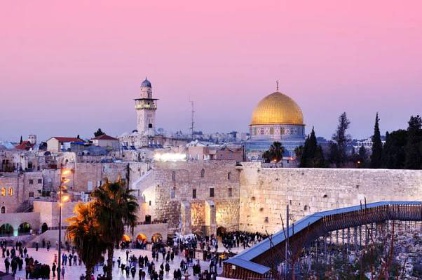 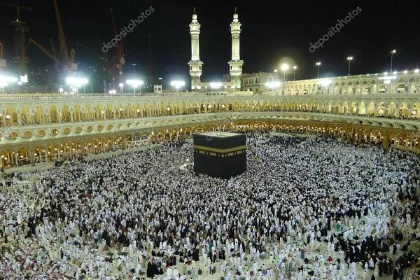 Jeruzalém                                                                             Mekka                                                                                  *                                                                             *                                                                             *                                                                             *                                                                             *                                                                             *Zjisti kterým státům Jz. Asie patří tyto vlajky?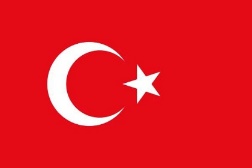 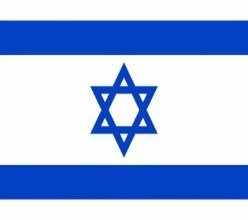 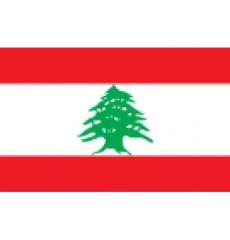 A  - ?                                                      B - ?                                                 C - ?------------------------         ------------------------------                  -----------------------------------	        
